MINUTES-Rev2DICOM WORKING GROUP SIX(Base Standard)Jan. 12-16, 2015MITA/NEMA HQArlington, VAMembers Present 			Represented by 		M	T	W	Th	FACR					James Philbin			x	x	x	x	x	Agfa Healthcare			Robert Horn   			x	x	x	x	xCarl Zeiss Medical Software		Karl-Heinz Fleischer			p 	GE Healthcare				Andrei Leontiev		p		JIRA					Yukio Ito 			x	x	x	x*Konica Minolta Med. Imaging 	Michael Laconti		pPixelMed 				David Clunie			x	 x	p	p	xPhilips Healthcare			Wim Corbijn			x	x	x	x	x	Siemens Healthcare			Bjorn Nolte			x	x	x	x	x	Toshiba MRI USA			Kevin O’Donnell		x	x	x	x	x	Members Not Present 		Voting Representative*Merge Healthcare			Ronald CowanAlternate Voting Representatives, 	 Observers, Others Present		Affiliation			M	T	W	Th	FShridar Balasubramanian		WG-06-Contrast/Bayer	p	pUlrich Busch				WG-07/Varian			x	x	xAndrey Fedorov			WG-18/Brigham Women’s	pAndreas Klingler			WG-11/Siemens				p	p	Florian Knicker			WG-13/Panasonic			pKowalczyk, Luiza			MITA				x	x	x	x	x				Luszcz, Joe				WG-11/Philips				p	pSchadt, Christof			WG-07/Brainlab		x	x		Francisco Sureda			WG-02/GE Healthcare			p	pMakoto Suzuki			JIRA				x	x	xKeith Thornton			WG-13/Carl Zeiss Medical 		pVastagh, Stephen			MITA				x	x	x	x	x	Whitby, Jonathan			WG-11/Toshiba				x	x	x (* = Does not count toward a quorum, P = Phone and/or web,  X = Present)Presiding Officer:			Robert Horn, ChairOpening and AdministrativeThe Chair called the meeting to order at 08.30 on Jan. 12, 2015.  A quorum was present.  Members approved the agenda.  The minutes of the previous meeting was approved. The Secretary reviewed the antitrust rules.  Report on BallotsThe Secretary reported on the ballots results for CPack-79.  CPack-79 Ballot Results: Review of the Comments, Disposition of the CPsThe Group reviewed the LB comments and decided on Final Text or other action as shown below(DFT=Draft Final Text, FT=Final Text, AS-remains Assigned): CP discussions referenced in table above:CP-1031	JAN. 6	Comments by GE Healthcare and Siemens were reviewed and accepted.  Revisions were made by D Clunie accordingly in the DFT version  (Clarify Code Values being out of scope.)   The discussion was incomplete on post-coordination, VRs, etcCP-1031  JAN. 12-16	Short codes would disallow post coordinated codes.  Decided UC instead of LO or UT.VP-Current  (Voting Package  for  January 2015)    The CPs listed below have either been approved for the Jan. VP at the Nov. 2014 meeting or have been readied for this Voting Package, following the Nov. 2014 meeting.  The CPs listed below were reviewed and discussed.  The CPs were either approved by unanimous vote for inclusion in the next Letter Ballot (CPack 80) or were directed for further work (remained “Assigned”) as shown below.[Legend: LB=approved for next CPack, VP=for next meeting’s voting package, AS=remains assigned]Letter Ballot CPack-80WG-06 decided unanimously to submit for legal review and thereafter circulate in a Letter Ballot, for vote by the DICOM Standards Committee, the Correction Proposals (CPs) listed below:Assigned CPs Discussed	(CPs in the “Assigned” meeting folder and other previously assigned CPs that were introduced for consideration for the next Voting Package.)        [Legend: LB=approved for next CPack, VP=for next meeting’s voting package, AS=remains assigned]CP-1349 discussion.  F Knicker and K O’Donnell are cooperating in finalizing this CP.  The following draft was presented: cp1349_lb_r1-KOD_FK-3.docx (posted in the ‘CP/Assigned’ folder of the meeting folder.  The changes desired can be solved by retrieving metadata and using the frame time data. Referencing Video by still frame is the objective.VP-Next  (Voting Package for  March  2015 - the next WG-06 meeting)   Based on discussions and decisions as recorded in Tables 3, 4 and 6, the Voting Package for the next meeting includes:  (CPs are copied from previous tables for convenient reference.)VP=for next meeting’s voting package CPs discussed that remain “Assigned”
Copied from Tables 3, 4 and 6 for convenient reference.AS=assigned / remains assigned  
New CPs Submitted that were assigned a CP Number and an Editor  The following new change proposals were received and posted in the “…/CP/New” subdirectory of the meeting folder.  CP numbers shown were assigned by WG-06.  They will be marked as  “Assigned”:New CPs Submitted– Rejected  Note:  The comprehensive list of all CPs (including all FT and cancelled) is posted in this meeting’s folder.  Following this meeting the list will also be posted in the “Overviews…” folder of the public ftp directory: ftp://medical.nema.org/MEDICAL/DicomCPs on Hold

CPs Cancelled

ACTION Items and Other Discussions- Action Items relative to CPs restated:List of all remaining assigned CPs at the end of this WG-06 meeting(AS=assigned)Supplement 155 – Imaging Reports using HL7 Clinical Document Architecture (revision and replacement of PS3.20) {WI-2010-04-D}This was a reading for Letter Ballot.Editor Harry Solomon presented the Public Comments received by presenting and posting drafts <sup155_pc+n.docx.  in the meeting folder. The Group discussed the changes to the DICOM Standard and approved the Supplement for Letter Ballot.Supplement 156 – Planar MPR Volumetric Presentation State {WI 2008-04-C}This was a reading for Final Text.  The LB comments were discussed.  Comments from D Clunie were addressed as shown in the files posted for this session: sup156_PlanarMPR_20150112_1030_StartWG6Session1.docx and sup_156_lb_PixelMed_20150112_StartWG6Session1.xlsxJ. Luszcz presented by phone and J Whitby and A. Klingler also assisted by phone.  Joe presented the WG-11 discussion of D. Clunie’s comments.  The discussion of comments included:Removed exclusion of  segmentation SOP Class (line 393.)  Definition of “sufficiently small” (line 409.)  The notes in the  Section: C.11.x2.1	Presentation Input Type VOLUME Input Requirements were deletedIn general, the definitions and the use thereof needs to be tightened up in the supplement development processReplaced the term ‘algorythm’ with ‘method’.	ACTION PROPOSED FOR WG-06: issue advice for the use of the terms ‘method’, ‘algorythm’, ‘function’ in the DICOM Standard.Inclusion of arbitrary restrictions are not allowed in DICOM (other than ‘3D’ etc.)When defining a segmentation object for cropping, wg-11 may want to constrain it to be sufficient for the use case; because, the segmentation object can be exceedingly complex Use of the term ‘clinical’ was questioned as not appropriately accurate.  WG-11 changed it to ‘structural’ in some instances.  In this session several additional instances were found, discussed and the term ‘clinical’ replaced with various other terms and the term was replaced to discussed and changed.   The changes were marked in the posted file: sup_156_lb_PixelMed_20150112_StartWG6Session1.xlsx.Last comment discussed : comment on Table C.11.x9-1Adding to the digital signature profile – ACTION: WG-06 to discuss the use of such profile and issue advisory.  To date digital signatures are not occurring in DICOM use.  .  The Supplement will return for FT.
Supplement 164, Substance Administration  (originally called Injector Record / Contrast Media Dose SR) [Work Item 2011-04-A] This was a continued reading for Public Comment.  Session 1 was discontinued due to poor audio connection.  In session 2 R. Horn projected Version 15.2 and annotated it.  .  The posted draft version 15.2 was presented by S. Balasubramanian; it was  discussed and annotated.  Version 16 was posted and captured the revisions.  The Editor was asked to check TID 3106 in the current Standard and compare with  this Supplement to identify  overlaps.The modality cannot start storing images before it receives this contrast report.  Not clear if it is normative but should be added as a Note in the normative section.  There should be a section in the Suplement that shows the relationshiop of the IOD.  (Swim lane diagram format could be suitable.)  The group reviewed the diagram in the draft projected and concluded it should include the full process.  Show the modality storing the non-contrast images and later show the storing of contrast images and show where the contrast comes into the project.  Discussed that ‘push’ mode from the pump would be useful so the modality can start scanning.  (It is probably easyiest for MR, but need to check for CT and US and angiography.)  Oral and inhaled contrast are also in the scope but are completely different from the injection pump.Washout – need statement as to how washout applies to the objects in this supplement.  The Supplement will return.
Supplement 167, X-Ray 3D Angiographic IOD Informative Annex) [WI-2005-09-C] 
This was a reading for Final Text.The Group directed several revisions and approved the Final Text subject to making the revisions.The Supplement was approved for Final Text.Supplement 173, Wide Field Ophthalmic Photography Image Storage SOP Class [WI-2013-12-A]This was a reading for Letter Ballot.Don Van Syckle is the Editor of this Supplement.  The Supplement is proposed on behalf of DICOM WG-09.  He was joined by J. Hemert. The 8 & 16 bit color, separate SOP Classes to allow separate negotiations were discussed at length.The Supplement was approved for Letter Ballot.Supplement 174, RS (RESTFUL) (RETRIEVE) RENDERING – WI-2008-04-B)
This was a reading for Public Comment.Editor J. Philbin presented Sup 174 embedded in the PART 18 (Chapter 10) REDOCUMENTATION The Supplement will return.Supplement 175 –2nd Generation Radiotherapy - C-Arm Radiations {WI 2007-06-B}
This was a continued reading for Public Comment.  The posted document, <sup175_CArmRadiations_03.doc> was presented.  The reading stopped at Line 30.The Supplement will returnSupplement 176 –2nd Generation Radiotherapy – Additional RT Treatment modalities.  {WI 2007-06-B}

This was a First Read for Public Comment.  The document presented was posted as <sup176_NewRTRadiations_03.doc> The family of RT supplements was also reviewed.The reading started at the beginning and stopped at the end of section: C.AA.J2 Robotic Path ModuleThe Supplement will return.

 Supplement 180 – MPEG-4 AVC/H. 264 Transfer Syntax {WI 2014-04-A}
This was a reading for Letter Ballot.  Editor Karl-Heinz Fleischer posted and presented the sup180_05.doc.  The following questions and comments were raised during discussion:
Should a stereo object be added to the Visible Light Video IOD?  Currently there is no definition for Left and Right frames.  Further, Part 3 does not describe Stereo.  WG-06 advised to add Part 3 addition to cover this matter. DaInclude two transfer syntaxesNeed to know whether the bitstream is stereo. (the draft 8.2.Y does not define it.) ACTION: 	D Clunie  to specify additional description to Part 3.  Will send attributes to Carl-Heinz.ACTION:	WG-13 to decide on two transfer syntaxes or definitions of stereo attributes in 8.2.Y.  Make the transfer syntaxes more specific rather than have multiple variations.Add new transfer syntax for stereo to distinguish from single bit stream.The above stereo issue will be resolved at a future WG-06 meeting.WG-06 continued the line-by-line review and directed several revisions that were marked in the Draft 05 presented (posted.)Compatibility of MPEG Level 4.2 with STD-GEN-SEC-BD-MPEG4 existing profile was discussed, WG-06 examined implementations in public information to determine existing implementations.  Duplicate new Annex M to specify the new 4.2 Profiles .ACTION:	D Clunie will create a CP to correct the existing statement regarding readers to decompress.Revise sentence on line 154 referencing IEC standards.8 and 16 bit distinction needs to be clear  WG-06 approved the response to public commenter Mati Amit.		The document will return.  Supplement 181 – MR Diffusion Tractography Storage SOP Class {WI 2014-08-A}This was a First Read.Editor Sven Flossmann presented < sup181.pptx > to explain the field and concepts including that the new IOD was patterned after the Surface Segmentation IOD.  D. Flade, J. Reuss, M. Fonte, E. Seeberger, and Sonja Pujol of this Working Group joined the editor by phone.  Thereafter he presented the draft < sup181_11_MR_Diffusion_Tractography_Storage.docx>.  Scope and Field of ApplicationThis Supplement to the DICOM Standard specifies a new DICOM Information Object for storing magnetic resonance diffusion tractography (MR DT) results (tracks and measurements), which is referred to as MR Diffusion Tractography IOD. It also includes the corresponding Storage SOP Class so that this IOD can be used for network and media storage exchanges.During the last decades, new MRI and computational methods have emerged that provide invaluable information about white matter fiber tracts in healthy and diseased brains. An MR diffusion acquisition sequence (e.g. EPI, HARDI, etc.) collects data reflecting the diffusivity of water and the directionality of its movement. Based upon a model of diffusion in tissue (e.g. simple tensor, multiple-tensor, etc.) this information can be used by tracking algorithms to estimate the pathways followed by the white matter fiber tracts. The widespread adoption of MR diffusion measurement in the clinical workflow, particularly diffusion tensor imaging (DTI) and tractography, has opened an entirely new non-invasive window on white matter connectivity of the human brain and spinal cord.MR diffusion tractography uses magnetic resonance imaging and software which is specialized to detect water diffusion in tissue. Molecular diffusion refers to the random movement of molecules (Brownian motion). In densely packed white matter the direction of diffusion is mainly restricted to the local direction of fiber tracts. MRI diffusion imaging is able to quantify diffusion of water along certain directions, typically on a spatial grid with a resolution of 2mm. The commonly-used diffusion tensor model is a simple model that is able to describe the statistical diffusion process accurately at most white matter positions. To calculate diffusion tensors, a base-line MRI without diffusion-weighting and at least six differently weighted diffusion MRIs have to be acquired. After some preprocessing of the data, at each grid point a diffusion tensor can be calculated. This gives rise to a tensor volume that is the basis for tracking. Later refinements to the diffusion model and acquisition method include HARDI, Q-Ball, diffusion spectrum imaging (DSI) and diffusion kurtosis imaging (DKI). These have expanded the directionality information available beyond the simple tensor model, enhancing tracking through crossings, adjacent fibers, sharp turns, and other difficult scenarios.A tracking algorithm produces tracks (i.e. fibers) which are collected into track sets. A track contains the set of x, y and z coordinates of each point making up the track. Depending upon the algorithm and software used, additional quantities like Fractional Anisotropy (FA) values or color etc. may be associated with the data, by track set, track or point, either to facilitate further filtering or for clinical use. Descriptive statistics of quantities like FA may be associated with the data by track set or track.Examples of tractography applications include:Visualization of white matter tracks to aid in resection planning or to support image guided (neuro)surgery;Determination of proximity and/or displacement versus infiltration of white matter by tumor processes;Assessment of white matter health in neurodegenerative disorders, both axonal and myelin integrity, through sampling of derived diffusion parameters along the white matter tracks.It was also decided that the members of this Subgroup will distribute the Draft to a number of specialists in the field.The Supplement was authorized for public distribution to solicit Public Comments.Supplement 182 – Curved and Straightened Volumetric Presentation State {WI 2008-04-C}This was the first reading of this supplement for PC.  The Work Item is the same as that of Sup 156.  The size and complexity of the draft, during the development, became excessive in size and complexity, hence it was decided to submit these additions in three parts.  Part 1-Sup156, Part 2-Sup182, PART 3-Supxxx-Volume Rendering. Joe Luszcz presented <Sup182_CurvedStraightenedMPR_20150112_1330_StartWGSession1.docx>.  Andreas Klingler and Jonathan Whitby supported the presentation.All three were joining by phone and web meeting. Scope and Field of Application (partial)This supplement adds a SOP Class for Curved and Straightened MPR Volumetric Presentation State to the DICOM Standard.The new SOP Class will allow rendering of 3D volumes which may be represented as any of the following structures:SOP Classes in which a single instance may represent 3D volume datasets, such as XA-3D or many of the Enhanced SOP Classes which by convention allow a collection of instances within a common Frame of Reference to contain spatially related frames that together comprise a 3D volume dataset.  This is commonly done within the CT and MR modalities.3D data may be used in a variety of ways, including quantification through a variety of volume-based algorithms and presentation through a variety of display algorithms, such as frame-by-frame viewing, multi-planar reformatting slicing, surface and volume rendering, and the like. When a volume presentation is created through the use of a Display Algorithm, it typically requires a set of Display Parameters that determine the specific presentation to be obtained from the volume data.  Persistent storage of these Display Parameters used by a Display Algorithm to obtain a presentation from a set of volume-related data is called a Volumetric Presentation State.The Figures in the draft were discussed at length.  WG-06 suggested to WG-11 to work with JR Consulting; Principal Jim Rodgers prepares the drawings for the newly formatted DICOM Editions.  WG-11 should coordinate the feasible illustrations for this challenging topic.  (Introductions were made in e-mail by S. Vastagh.)After the discussion the group identified additional components that can be added to the Figures to improve clarity (e.g. ribbon to Figure C.11.x5-1.)  Other illustrations from published literature were also shown by J. Luszcz.WG-06 conducted a lengthy discussion about the illustrations.  Alternative illustrations were proposed by WG-06 members.  The Supplement 182 will return for PC.Supplement 183, Part 18 (Chapter 10) Re-documentation [WI-2008-04-B]This was a First Read.Editor James Philbin presented <sup183_part18_redocumentation_v0.2.docx> which was posted in the meeting folder.  The comments and directions of WG-06 were annotated in the draft resulting in < sup183_part18_redocumentation_v0.2_end_of_meeting.docx>.It was decided that the term “DICOMweb” will be used for education and outreach. The Standard will continue to use the term “web services.” The Supplement will return.Supplement 186,  Extensible SR Storage SOP Class [WI-2003-12-B]This was the first read.  The draft was presented as posted in the meeting folder as < supnnn_01_extensiblesr.pdf>.  This is the Supplement version of CP 1217.Scope and Field of ApplicationThis Supplement adds a new extensible IOD and SOP Class that allows new Content Item types to be used as they are added to the standard.There is an increasing need for new Content Item types (such as SCOORD3D) and these are being added as needed to application-specific IODs and SOP Classes (such as the Colon CAD Supplement 126). There is a need for a generic IOD and SOP Class to allow new applications to make use of these in a general way, yet this conflicts with the requirement to be able to render all content.It is also possible that new Relationship Types will be added, and the IOD also addresses these.A specific conformance requirement is specified, that the user be warned in there is content of a type that the rendering software does not recognize or understand.This is consistent with the approach used in other extensible formats like PDF, in which software tools like Acrobat Reader warn about unrecognized content when faced with newer versions.After discussion the Group approved the Supplement for Public Comment. New Business There was no new business discussed.Future MeetingsMarch 23-27,  2015,  Arlington, MITA HQ, VA, USAJune 15-19, 2015,  Spain, Spanish Health Informatics Society HostingSept. 14-18, 2015,  Arlington, MITA HQ, VA, USANov. 9-13, 2015,  Arlington, MITA HQ, VA, USANext Meeting AgendaAn agenda plan was prepared for the next meeting.  This was posted as <Agenda Plan for March 2015.xls> in the meeting folder.Note:  The comprehensive list of all CPs (including all FT and cancelled) is posted in this meeting’s folder: CP-2014-11-14.xlsx The comprehensive list of all Supplements (sorted by Supp. Number) is posted in this meeting’s folder: Supstat-2014-11-14.xlsxAdjournment
The meeting recessed at 17.30 daily and resumed at 08.30 the next day.  The meeting was adjourned at 13.00, on January 16, 2015.		Submitted by Stephen Vastagh, SecretaryReviewed by Clark Silcox, Legal Counsel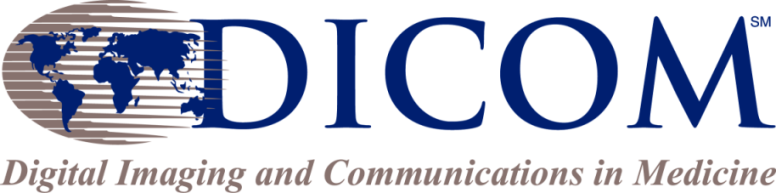 1300 North 17th Street, Suite 900
Arlington, VA 22209, USA+1-703- 475-9217http://dicom.nema.orgE-mail: dicom@medicalimaging.orgBALLOT APPROVEDISAPPROVEABSTAINCOMMENTSCPack-79182527Sup 15614052Sup 16716041CP#Titles in CPack-79Assigned toReview of Comments & Discussion  Disposition1031Use of OIDs and Non-ASCI Characters in CodesR. HornJAN 12 2015 – See discussion below the table. Keep UC rather than changing to LO or UTJAN 6 2015: See discussion below the tableNOV 2014: Cannot avoid braking implementations.  Version 7 was prepared during the meeting and approved for LBSEPT 2014:  Lengthy discussion and revision of CP.  Version 05 was approved for LB.  more below the tableJUNE 2014: Will use DICOS tags, will rename code value.  consider the tag Why are we introducing UC? Why 1023 code values.On Hold: Discuss when R. Horn is present. MARCH 2014:  SNOMED-larger character limit.  16 character limit is a problem: discussed the failure modes resulting from this.  KOD noted that it would be helpful to receive feedback from implementers.  D Clunie expressed concerns about this direction.  It was noted that so far codes are alphanumericFT1403Clarify use of DIMSE service Status codesA LeontievJAN 12 2015: Passed ballot but not ready for FT - Andrei will make argument in March re. forbid other codes or not Andrei not present in Jan. Wait till response by Andrei to U Busch’ argument.  (Approved in CP-79)JAN 6 2015: Uli Busch explained that Wg-07 cannot live with disallowing the sending of codes.  Others concurred; A. Leontiev explained the intent of this CP.  More discussion will be needed.NOV 2014: Clarifies standard. vp version approved for LBSEPT 2014: Approved for Nov. VPJUNE 2014: New, received CP numberPassed ballotOn hold 1404Correct Condition on Exposure in Projection X-Ray RDSRD Clunie JAN 12 2015::JAN 6 2015: DFT NOV 2014: vp version approved for LBSEPT 2014: Approved for Nov. VPFT1405Replace BI-RADs codes that have SNOMED equivalentsD Clunie JAN 12 2015:JAN 6 2015: DFTNOV 2014: . vp version approved for LBSEPT 2014: Approved for Nov. VPFT1406Add codes for tumor sitesD ClunieJAN 12 2015:JAN 6 2015: DFTNOV 2014: . vp version approved for LBSEPT 2014: Approved for Nov. VPFT1407Add diffusion tractography related sitesD Clunie JAN 12 2015:JAN 6 2015: DFTNOV 2014: . vp3  version approved for LBSEPT 2014: Approved for Nov. VPFT1408Add NeuroNames as Coding SchemeD Clunie JAN 12 2015:JAN 6 2015: DFTNOV 2014: . vp version approved for LBSEPT 2014: Approved for Nov. VPFT1409Add Conformance Storage Media CategoriesD Clunie JAN 12 2015:JAN 6 2015: comments accepted DFTNOV 2014: . vp version approved for LBSEPT 2014: Approved for Nov. VPFT1410Clarify Lossy Image Compression RatioD Clunie JAN 12 2015:JAN 6 2015: comments accepted DFTNOV 2014:  vp version approved for LBSEPT 2014: Approved for Nov. VPFT1411Reserved Group for Known Safe Private ElementsD Clunie JAN 12 2015: incorporate GE #4 proposal w/suggested dummy values & explicit VR Passed ballot but must reballotJAN 6 2015: GE negative vote resolved, NOV 2014: . vp version approved for LBSEPT 2014: Approved for Nov. VPAS1412LOINC code updates in SR templates and context groupsD Clunie JAN 12 2015:JAN 6 2015: DFTNOV 2014: . vp2 version approved for LBSEPT 2014: Approved for Nov. VPFT1417Clarify use and declaration of private mapping resourceD Clunie JAN 12 2015:JAN 6 2015: DFTNOV 2014: . vp version approved for LBSEPT 2014: Approved for Nov. VPFT1419Correct Sequence Level of Procedure Step Cancellation DateTimeU BuschJAN 12 2015:JAN 6 2015: DFTNOV 2014: vp version approved for LBJUNE 2014: New, received CP numberFT1422Correct High Bit value description in various IODsD Clunie JAN 12 2015JAN 6 2015: Comments accepted, revised to allow single bit images. DFTNOV 2014: . vp version approved for LBSEPT 2014: Approved for Nov. VPFTCP#Title Assigned toDiscussionDisposition1420Support for Multi Slab Block in Ion PlanU BuschJan 12 2015:Jan 6 2015: Confirmed VP  NOV 2014: Version 4 to VPJUNE 2014: New, received CP numberLB1421Support for Mean Excitation Energy In Structure Physical PropertiesU BuschJAN 12 2015:Jan 6 2015: Confirmed VPNOV 2014: Version 03 to VPJUNE 2014: New, received CP numberLB1424Add Series entity present in Real-World Model but missing in Information Model figureD. Clunie JAN 12 2015:Jan 6 2015: Confirmed VP:NOV 2014: version 1 approved for VPLB1425Tab character should be permitted be in text VRs (ST, LT, UT)D. Clunie JAN 12 2015:Jan 6 2015: Confirmed VPNOV 2014: version 1 approved for VPLB1426Correct condition in Pixel Measures, Plane Position and Orientation Functional Groups for SegmentationD. Clunie JAN 12 2015:Jan 6 2015: Confirmed VPNOV 2014: version 1 approved for VPLB1427Make Defined Term for 3D Dimension Organization Type used for US Volume mean equally spaced as well as parallel slices, and add Spacing Between SlicesD. Clunie JAN 12 2015:Jan 6 2015: Confirmed VPNOV 2014: version 1 approved for VPLB1428Use Pixel Measures in Enhanced US VolumeD. ClunieJAN 12 2015:Jan 6 2015: Confirmed VPNOV 2014: version 1 approved for VPLB1429Tiled Image Box in Structured DisplayA. LeontievJAN 12 2015:Jan 6 2015: Confirmed VPNOV 2014:  no version noted approved for VPLB1430Add Motion Mode Definition ModuleU BuschJAN 12 2015:Jan 6 2015: Confirmed VPNOV  2014: Version 07 to VPSEPT 2014 – NEW:LB1434Additional SSD InformationU BuschJAN 12 2015:Jan 6 2015: Confirmed VPNOV  2014: Version 04 to VPSEPT. 2015-NEW:LB1435Correct errors in State Diagram of Hosted ApplicationsD. ClunieJAN 12 2015:Jan 6 2015: Confirmed VPNOV  2014: Version 01 to VPLBCP#Letter Ballot to Be Issued CPack-80 TitleAssigned to1420Support for Multi Slab Block in Ion PlanU BuschJan 12 2015:Jan 6 2015: Confirmed VP  NOV 2014: Version 4 to VPJUNE 2014: New, received CP numberLB1421Support for Mean Excitation Energy In Structure Physical PropertiesU BuschJAN 12 2015:Jan 6 2015: Confirmed VPNOV 2014: Version 03 to VPJUNE 2014: New, received CP numberLB1424Add Series entity present in Real-World Model but missing in Information Model figureD. Clunie JAN 12 2015:Jan 6 2015: Confirmed VP:NOV 2014: version 1 approved for VPLB1425Tab character should be permitted be in text VRs (ST, LT, UT)D. Clunie JAN 12 2015:Jan 6 2015: Confirmed VPNOV 2014: version 1 approved for VPLB1426Correct condition in Pixel Measures, Plane Position and Orientation Functional Groups for SegmentationD. Clunie JAN 12 2015:Jan 6 2015: Confirmed VPNOV 2014: version 1 approved for VPLB1427Make Defined Term for 3D Dimension Organization Type used for US Volume mean equally spaced as well as parallel slices, and add Spacing Between SlicesD. Clunie JAN 12 2015:Jan 6 2015: Confirmed VPNOV 2014: version 1 approved for VPLB1428Use Pixel Measures in Enhanced US VolumeD. ClunieJAN 12 2015:Jan 6 2015: Confirmed VPNOV 2014: version 1 approved for VPLB1429Tiled Image Box in Structured DisplayA. LeontievJAN 12 2015:Jan 6 2015: Confirmed VPNOV 2014:  no version noted approved for VPLB1430Add Motion Mode Definition ModuleU BuschJAN 12 2015:Jan 6 2015: Confirmed VPNOV  2014: Version 07 to VPSEPT 2014 – NEW:LB1434Additional SSD InformationU BuschJAN 12 2015:Jan 6 2015: Confirmed VPNOV  2014: Version 04 to VPSEPT. 2015-NEW:LB1435Correct errors in State Diagram of Hosted ApplicationsD. ClunieJAN 12 2015:Jan 6 2015: Confirmed VPNOV  2014: Version 01 to VPLBCP#CP#TitleTitleAssigned toAssigned toDiscussionDis-positionDis-position145145Curve Data Value Representation ClarificationCurve Data Value Representation ClarificationD. ClunieD. ClunieJAN 12 2015:Changes retired section – no longer relevantCancelledCancelled235235Clarify NM detector start angle usageClarify NM detector start angle usageJ. PohlhammerJ. PohlhammerJAN 12 2015: Discussed to contact J Pohlhammer to decide whether to cancel – (referred back to WG3 Jan 2001 WG6 meeting minutes)ASAS596596Add Request and Schedule Information to Results and MPPSAdd Request and Schedule Information to Results and MPPSR. HornR. HornJAN 12 2015:R. Horn , will review this week whether already in standardASAS802802Incorporate Fixes on 702 and 706Incorporate Fixes on 702 and 706D. ClunieD. ClunieJAN 12 2015:D. Clunie will do more workASAS804804Indicator for Cone Beam CTIndicator for Cone Beam CTU BuschU BuschJAN 12 2015: Follow-up with U. BuschASAS811811Note for Forwarders Regarding SCP-assigned Instance UIDs during N-CREATE Note for Forwarders Regarding SCP-assigned Instance UIDs during N-CREATE D. HarveyD. HarveyJan 12 2015: Reviewed, follow-up with Dave Harvey or cancel - related to IHE MPPS Manager CP - ? Ever done? KOD recommends cancelingASAS812812Clarification that Pixel Padding Value Is a Raw Value before Any Transformations Clarification that Pixel Padding Value Is a Raw Value before Any Transformations D. HarveyD. HarveyJAN 12 2015: Clunie to take action, moved to VPVPVP833833Transfer Syntax Availability and Selection for Q/R Transfer Syntax Availability and Selection for Q/R R. HornR. HornJAN 12 2015:  Follow-up with R. HornASAS836836Clarify Usage of Attributes for Normalized IODsClarify Usage of Attributes for Normalized IODsK. O’DonnellK. O’DonnellJAN 12 2015:  Follow-up with K O’Donnell, cancel?ASAS838838Consistent Naming of Error Code TablesConsistent Naming of Error Code TablesK. O’DonnellK. O’DonnellJAN 12 2015:  Follow-up with K O’Donnell, cancel?ASAS934934Fix Inconsistency of C-FIND Only Number of Patient Related XXX AttributesFix Inconsistency of C-FIND Only Number of Patient Related XXX AttributesD. HarveyD. HarveyJAN 12 2015: DC found text from D Harvey, will add text.  Moved to VPVPVP941941More Clarification of Instance ReferencesMore Clarification of Instance ReferencesD. ClunieD. ClunieJAN 12 2015:Will require a lot of workASAS991Clarify Handling of Private Data in the Retrieve Without Bulk Data ServiceClarify Handling of Private Data in the Retrieve Without Bulk Data ServiceR. HornR. HornJAN 12 2015:  Rob Horn will write up as SCP discretionJAN 12 2015:  Rob Horn will write up as SCP discretionJAN 12 2015:  Rob Horn will write up as SCP discretionASAS992Clarify Allowable Length Values for Certain PDUsClarify Allowable Length Values for Certain PDUsK. O’ DonnellK. O’ DonnellJAN 12 2015:  Follow-up with K O’Donnell, JAN 12 2015:  Follow-up with K O’Donnell, JAN 12 2015:  Follow-up with K O’Donnell, ASAS1019Add Body Part at the Study LevelAdd Body Part at the Study LevelK O’DonnellK O’DonnellJAN 12 2015:  Follow-up with K O’Donnell,  will add anatomic region, tooJAN 12 2015:  Follow-up with K O’Donnell,  will add anatomic region, tooJAN 12 2015:  Follow-up with K O’Donnell,  will add anatomic region, tooASAS1030Re-factor Common Attributes for Enhanced ImagesRe-factor Common Attributes for Enhanced ImagesW CorbijnW CorbijnJAN 12 2015:  Follow-up with W. Corbijn, reassigned to W. Corbijn from B RevetJAN 12 2015:  Follow-up with W. Corbijn, reassigned to W. Corbijn from B RevetJAN 12 2015:  Follow-up with W. Corbijn, reassigned to W. Corbijn from B RevetASAS1066Encoding of Attributes with Value Length > 64KiB with Explicit VREncoding of Attributes with Value Length > 64KiB with Explicit VRR. HornR. HornJAN 12 2015: should be CP-991  Follow-up with R. HornJAN 12 2015: should be CP-991  Follow-up with R. HornJAN 12 2015: should be CP-991  Follow-up with R. HornASAS1106Assign a Namespace for Audit Schema ElementsAssign a Namespace for Audit Schema ElementsR. HornR. HornJAN 12 2015: Follow-up with R. HornJAN 12 2015: Follow-up with R. HornJAN 12 2015: Follow-up with R. HornASAS1126Corrections LOINC Codes Sup78Corrections LOINC Codes Sup78B. RevetB. RevetJAN 12 2015:  Follow-up with W. Corbijn, reassigned to W. Corbijn from B RevetJAN 12 2015:  Follow-up with W. Corbijn, reassigned to W. Corbijn from B RevetJAN 12 2015:  Follow-up with W. Corbijn, reassigned to W. Corbijn from B RevetASAS1189Add usage of Temporal Position Time Offset to Per Frame content Macro as needed for Enhanced MR and Enhanced CT objects.Add usage of Temporal Position Time Offset to Per Frame content Macro as needed for Enhanced MR and Enhanced CT objects.W. CorbijnW. CorbijnJAN 12 2015:  Follow-up with W. Corbijn. JAN 12 2015:  Follow-up with W. Corbijn. JAN 12 2015:  Follow-up with W. Corbijn. ASAS1196Add phantom-specific Total DLP Values to allow for Head and Body in same RDSR scope of accumulationAdd phantom-specific Total DLP Values to allow for Head and Body in same RDSR scope of accumulationD. ClunieD. ClunieJAN 12 2015: DC will discuss with WG 21 and WG 28; Kevin will check implementation  Last discussion: Need to be discussed in WG-21 JAN 12 2015: DC will discuss with WG 21 and WG 28; Kevin will check implementation  Last discussion: Need to be discussed in WG-21 JAN 12 2015: DC will discuss with WG 21 and WG 28; Kevin will check implementation  Last discussion: Need to be discussed in WG-21 ASAS12071207Change Multi-frame Dimension module usage to “User Option” for IVOCT IODChange Multi-frame Dimension module usage to “User Option” for IVOCT IODW. CorbijnW. CorbijnJAN 12 2015:  Follow-up with W. Corbijn. Probably cancel. reassigned to W. Corbijn from B RevetLast discussion:  Tom Probasco-WG-06 needs more information and examples for when it is meaningful [BR to contact TP] ASAS12081208Clarify the unambiguous use of Private Creator DataClarify the unambiguous use of Private Creator DataW. CorbijnW. CorbijnJAN 12 2015:  Follow-up with W. Corbijn. Reassigned to W. Corbijn from B RevetLast discussion: B Revet clarified that the intent of the CP is to prevent the same identifier issued for different blocks.  It was suggested to state that the “same privet creator shall not be used for different blocks.”  ACTION:  B Revet will reword it to include more normative text and include examples in the notes.  Also make it clear that there is no implication in the order of the blocks.ASAS12171217Add Extensible SR SOP Class for new types of Content ItemAdd Extensible SR SOP Class for new types of Content ItemD. ClunieD. ClunieJan 12 2015: Turned into Sup 186JUNE 2014: Discussion: SR was created for rendering but was given up for rendering and intended for machine consumption.  SCOORD3D was a defined and was added.  Let’s wait till next defined need or show increased needs.  Continue to discuss when D Clunie present.AUGUST 2013: should there also be a Supplement developed instead of a CP? Discussed what warning might need to be given if content is not understood.  The question was posed whether this should be pursued.  It was noted that SR cannot handle many JUNE 2013 discussion: Postponed discussion when D Clunie and R Horn are present in Aug++++++++++++++++++++++++++++++content such as vectors (e.g. BP waveform.)  Members were concerned of safety but acknowledged the value of this CP.  Another value is the advancement of SR in general.  This CP could add contents of the Evidence Document.  It was suggested to include a few illustrations.CancelledCancelled13201320Update to CID 3411 Intracoronary DevicesUpdate to CID 3411 Intracoronary DevicesA LeontievA LeontievJAN 12 2015:  Follow-up with H. Solomon.  version _01 says waiting for ACC Cath Committee et alASAS13211321Add Telecom AddressesAdd Telecom AddressesR HornR HornJan 12 2015: reassigned to R Horn, he will research, DC will produce next versionVPVP13221322Add Consulting PhysicianAdd Consulting PhysicianH SolomonH SolomonJAN 12 2015: re- assigned from A Leontiev to HS VPVP13231323Clarify Audit Code MeaningsClarify Audit Code MeaningsR HornR HornJAN 12 2015:  Follow-up with R. Horn.  Last discussion:  Clarify CodesASAS1349Kevin and Florian1349Kevin and FlorianLink from still picture to videoLink from still picture to videoB Revet to D. ClunieB Revet to D. ClunieJAN 12 2015: version 01, discussed to not include implementation advice particularly as it links to current technology.  Need to re-ballot. . Need comment from FlorianNOV 2014:    Kevin and Florian will discuss further off-line. KOD: make it more of a cook book.JUNE 2014: See the Toshiba comment: KOD the text is not fully informative, only understandable to “insiders”.  Check with author, Florian Knicker.  Remains assigned.MARCH 2014: WG-06 reviewed, no commentsAS , On Hold for re-ballotingAS , On Hold for re-balloting13531353Secure Transport Connection Profile should allow higher TLS versionsSecure Transport Connection Profile should allow higher TLS versionsR HornR HornJAN 12 2015: Follow-up with R HornASAS13571357Allow Unicode Katakana in alphabetic name groupAllow Unicode Katakana in alphabetic name groupH SolomonH SolomonJAN 12 2015: re- assigned from A Leontiev to HSVPVP13611361Correct ParticipantObjectDescription in DICOM audit messageCorrect ParticipantObjectDescription in DICOM audit messageR HornR HornJAN 12 2015: Follow-up with R HornASAS13621362Correct AuditSourceIdentification in DICOM audit messageCorrect AuditSourceIdentification in DICOM audit messageR HornR HornJAN 12 2015: Follow-up with R HornASAS13641364Minor corrections to WADO-RS and STOW-RSMinor corrections to WADO-RS and STOW-RSJ PhilbinJ PhilbinJAN 12 2015: Stay assigned. Will discuss in March 2015 with when WG-27 members attendASAS14021402Add UI Value Representation to Hanging Protocol Selector attributesAdd UI Value Representation to Hanging Protocol Selector attributesJ PhilbinJ PhilbinJAN 12 2015:VPVP14131413Add UCUM license terms	Add UCUM license terms	A LeontievA LeontievJAN 12 2015:add LOINC & UCUM will do a CP for SNOMEDJUNE 2014: New, received CP numberVPVP14161416Update to use SNOMED codesUpdate to use SNOMED codesA LeontievA LeontievJAN 12 2015:JUNE 2014: New, received CP numberVPVP14231423Extending RFC 3240 with DICOM-Mime header fieldsExtending RFC 3240 with DICOM-Mime header fieldsD Clunie, D Clunie, JAN 12 2015: Confirmed taskSEPT 2015 – NEW:David Clunie will work with Marc to finalize CP and submission to IETF.  Secretary will submit to IETF.ASAS14361436Clarification Of Verification Control Point MetersetClarification Of Verification Control Point MetersetU BuschU BuschJAN 12 2015:VPVP14371437ClarificationOfBeamDoseScope_02ClarificationOfBeamDoseScope_02U BuschU BuschJAN 12 2015:VPVP14381438OmittedBeamsSequenceInBDI_02OmittedBeamsSequenceInBDI_02U BuschU BuschJAN 12 2015:VPVP14391439ClarificationofRTImagePosition_03ClarificationofRTImagePosition_03U BuschU BuschJAN 12 2015:VPVP14401440Correct HL7 CX component name referencesCorrect HL7 CX component name referencesA LeontievA LeontievJAN 12 2015:VPVP14411441Add UPS scheduled output destinationAdd UPS scheduled output destinationK ODonnellK ODonnellJAN 12 2015: currently in UPS can specify source but not destinationASAS14421442Typos in UPS specificationTypos in UPS specificationK ODonnellK ODonnellJAN 12 2015:VPVP14431443Additional N-GET Service for UPS PushAdditional N-GET Service for UPS PushK ODonnellK ODonnellJAN 12 2015:VPVPCP#TitleAssigned to812Clarification that Pixel Padding Value Is a Raw Value before Any Transformations D. HarveyJAN 12 2015: Clunie to take action, moved to VPVP934Fix Inconsistency of C-FIND Only Number of Patient Related XXX AttributesD. HarveyJAN 12 2015: DC found text from D Harvey, will add text.  Moved to VPVP1321Add Telecom AddressesR HornJan 12 2015: reassigned to R Horn, he will research, DC will produce next versionVP1322Add Consulting PhysicianH SolomonJAN 12 2015: re- assigned from A Leontiev to HS VP1357Allow Unicode Katakana in alphabetic name groupH SolomonJAN 12 2015: re- assigned from A Leontiev to HSVP1402Add UI Value Representation to Hanging Protocol Selector attributesJ PhilbinJAN 12 2015:VP1413Add UCUM license terms	A LeontievJAN 12 2015:add LOINC & UCUM- will do a CP for SNOMEDJUNE 2014: New, received CP numberVP1416Update to use SNOMED codesA LeontievJAN 12 2015:JUNE 2014: New, received CP numberVP1436Clarification Of Verification Control Point MetersetU BuschJAN 12 2015:VP1437ClarificationOfBeamDoseScope_02U BuschJAN 12 2015:VP1438OmittedBeamsSequenceInBDI_02U BuschJAN 12 2015:VP1439ClarificationofRTImagePosition_03U BuschJAN 12 2015:VP1440Correct HL7 CX component name referencesA LeontievJAN 12 2015:VP1442Typos in UPS specificationK ODonnellJAN 12 2015:VP1443Additional N-GET Service for UPS PushK ODonnellJAN 12 2015:VPCP#TitleAssigned toDiscussionDis-position235Clarify NM detector start angle usageJ. PohlhammerJAN 12 2015: Discussed to contact J Pohlhammer to decide whether to cancel – (referred back to WG3 Jan 2001 WG6 meeting minutes)AS596Add Request and Schedule Information to Results and MPPSR. HornJAN 12 2015:R. Horn , will review this week whether already in standardAS802Incorporate Fixes on 702 and 706D. ClunieJAN 12 2015:D. Clunie will do more workAS804Indicator for Cone Beam CTU BuschJAN 12 2015: Follow-up with U. BuschAS811Note for Forwarders Regarding SCP-assigned Instance UIDs during N-CREATE D. HarveyJan 12 2015: Reviewed, follow-up with Dave Harvey or cancel - related to IHE MPPS Manager CP - ? Ever done? KOD recommends cancelingAS833Transfer Syntax Availability and Selection for Q/R R. HornJAN 12 2015:  Follow-up with R. HornAS836Clarify Usage of Attributes for Normalized IODsK. O’DonnellJAN 12 2015:  Follow-up with K O’Donnell, cancel?AS838Consistent Naming of Error Code TablesK. O’DonnellJAN 12 2015:  Follow-up with K O’Donnell, cancel?AS941More Clarification of Instance ReferencesD. ClunieJAN 12 2015:Will require a lot of workAS991Clarify Handling of Private Data in the Retrieve Without Bulk Data ServiceR. HornJAN 12 2015:  Rob Horn will write up as SCP discretionAS992Clarify Allowable Length Values for Certain PDUsK. O’ DonnellJAN 12 2015:  Follow-up with K O’Donnell, AS1019Add Body Part at the Study LevelK O’DonnellJAN 12 2015:  Follow-up with K O’Donnell,  will add anatomic region, tooAS1030Re-factor Common Attributes for Enhanced ImagesW CorbijnJAN 12 2015:  Follow-up with W. Corbijn, reassigned to W. Corbijn from B RevetAS1066Encoding of Attributes with Value Length > 64KiB with Explicit VRR. HornJAN 12 2015: should be CP-991  Follow-up with R. HornAS1106Assign a Namespace for Audit Schema ElementsR. HornJAN 12 2015: Follow-up with R. HornAS1126Corrections LOINC Codes Sup78B. RevetJAN 12 2015:  Follow-up with W. Corbijn, reassigned to W. Corbijn from B RevetAS1189Add usage of Temporal Position Time Offset to Per Frame content Macro as needed for Enhanced MR and Enhanced CT objects.W. CorbijnJAN 12 2015:  Follow-up with W. Corbijn. AS1196Add phantom-specific Total DLP Values to allow for Head and Body in same RDSR scope of accumulationD. ClunieJAN 12 2015: DC will discuss with WG 21 and WG 28; Kevin will check implementation  Last discussion: Need to be discussed in WG-21 AS1207Change Multi-frame Dimension module usage to “User Option” for IVOCT IODW. CorbijnJAN 12 2015:  Follow-up with W. Corbijn. Probably cancel. reassigned to W. Corbijn from B RevetLast discussion:  Tom Probasco-WG-06 needs more information and examples for when it is meaningful [BR to contact TP] AS1208Clarify the unambiguous use of Private Creator DataW. CorbijnJAN 12 2015:  Follow-up with W. Corbijn. Reassigned to W. Corbijn from B RevetLast discussion: B Revet clarified that the intent of the CP is to prevent the same identifier issued for different blocks.  It was suggested to state that the “same privet creator shall not be used for different blocks.”  ACTION:  B Revet will reword it to include more normative text and include examples in the notes.  Also make it clear that there is no implication in the order of the blocks.AS1320Update to CID 3411 Intracoronary DevicesA LeontievJAN 12 2015:  Follow-up with H. Solomon.  version _01 says waiting for ACC Cath Committee et alAS1323Clarify Audit Code MeaningsR HornJAN 12 2015:  Follow-up with R. Horn.  Last discussion:  Clarify CodesAS1349Kevin and FlorianLink from still picture to videoB Revet to D. ClunieJAN 12 2015: version 01, discussed to not include implementation advice particularly as it links to current technology.  Need to re-ballot. . Need comment from FlorianNOV 2014:    Kevin and Florian will discuss further off-line. KOD: make it more of a cook book.JUNE 2014: See the Toshiba comment: KOD the text is not fully informative, only understandable to “insiders”.  Check with author, Florian Knicker.  Remains assigned.MARCH 2014: WG-06 reviewed, no commentsAS , On Hold for re-balloting1353Secure Transport Connection Profile should allow higher TLS versionsR HornJAN 12 2015: Follow-up with R HornAS1361Correct ParticipantObjectDescription in DICOM audit messageR HornJAN 12 2015: Follow-up with R HornAS1362Correct AuditSourceIdentification in DICOM audit messageR HornJAN 12 2015: Follow-up with R HornAS1364Minor corrections to WADO-RS and STOW-RSJ PhilbinJAN 12 2015: Stay assigned. Will discuss in March 2015 with when WG-27 members attendAS1423Extending RFC 3240 with DICOM-Mime header fieldsD Clunie, JAN 12 2015: Confirmed taskSEPT 2015 – NEW:David Clunie will work with Marc to finalize CP and submission to IETF.  Secretary will submit to IETF.AS1411Reserved Group for Known Safe Private ElementsD Clunie JAN 12 2015: incorporate GE #4 proposal w/suggested dummy values & explicit VR Passed ballot but must re-ballotJAN 6 2015: GE negative vote resolved, NOV 2014. vp version approved for LBSEPT 2014: Approved for Nov. VPAS1441Add UPS scheduled output destinationK ODonnellJAN 12 2015: currently in UPS can specify source but not destinationASCP# assignedNew Correction Proposals --  TitleAssigned toDiscussion File ID1444Add additional dental view sets to Structured DisplayA CasertanoJAN 12 2015: NewInformative Annex is helpful. Should this be a CP or Sup? Opinion: CP because it is backward compatiblecp14xx Dec 16 2014 V61445Remove In-Stack Position text from figure C.7.6.16-3D ClunieJAN 12 2015: NewCP WC update figure C.7.6.16-31446D ClunieJAN 12 2015: Newcp_dac272_prohibitcirculardimensionindex1447Clarify 8 bit in Extended JPEG Transfer SyntaxD ClunieJAN 12 2015: Newcp_dac273_clarify8bitinextendedjpeg31448Add blood normalized IAUC codes D ClunieJAN 12 2015: Newcp_dac274_IAUCBN1449Clarify Modality Device Code DefinitionsD ClunieJAN 12 2015: Newcp_dac275_modalitydevicecodedefintiions1450Correct media application profile description with respect to compressionD ClunieJAN 12 2015: Newcp_dac276_bdmediacompression1451Remove retired Point Index List attributes in PS3.5 Annex AB NolteJAN 12 2015: NewCP_hb_FollowUpCP1365_RetirePointIndexListAttributesPart51452Correct Recommended Presentation Opacity explanationB NolteJAN 12 2015: NewCP_hb_Recomm_Presentation_Opacity_explanation1453CancelledAdd UCUM license termsA LeontievJAN 12 2015 :Cancelled, duplicate of CP-1413CP_HS76_ucumAdd Patient Medical Module to Unified Procedure Step IODU BuschJAN 12 2015: Newcp_RT74_PatientMedicalModuleToUPSIOD1454Add color space attributeD ClunieJAN 12 2015: NewOptional alternativeCP_WG13_ColorSpace.doc1455Add exposure attributes to X-Ray 3D CRANIOFACIAL Image IOD A CasertanoJAN 12 2015: NewWill need to consider discussions of WG-28: should dose data be in image header or in SR.  Concern:  dose registries collect data, not images.  On Agenda for 12/15 Thursday CP Session.  Will do both image and RDSR template update.  3 AAPM TGs ae working at cross purposesCP 14xx Radiation Dose Nov 261456Add Operator Identification Sequence to Series ModulesD ClunieJAN 12 2015: Newcp_dac271_operatorsequencertseries1457Identification of pre-clinical research small animal subjectsD ClunieJAN 12 2015: Newcp_dac277_smallanimalidentification1458Value representation of real world value first and last values mappedD ClunieJAN 12 2015: Newcp_dac278_rwvmvr1459Add Patient Medical Module to Unified Procedure Step IODU BuschJAN 12 2015: Newcp_RT74_PatientMedicalModuleToUPSIOD1460Add Ion Range and Modulation DefinitionU BuschJAN 12 2015: Newcp_RT75_IonRangeAndModulation_05.doc1461Add B1RMS value to MR Enhanced and MR ObjectW CorbijnJAN 12 2015: Newcp_BH_MR B1RMS.docCP# assignedNew Correction Proposals --  TitleAssigned toDiscussion File IDNONE REJECTEDCP#TitleAssigned toDiscussionStatus375Correct CID 4017K O’DonnellB Revet (BR) will refer to WG-22 for SNOMED codes.Need SNOMED codes, CID # and UIDsFT Passed, On hold1071W CorbijnAdditions to various CIDs of Supplement 78W CorbijnWaiting for SNOMED CodesReassigned to W Corbijn from B RevetFT Passed, On hold1302R HornA LeontievCorrect example of Chinese encodingA LeontievSEPT. 2015 Remains on hold.Rob and Andrei will investigate negative ballot vote from ChinaOCT 2013:  Discussed negative by China in CPack 73. Discussed returning to ASCII.  Noted that Part 5 does not call for =.ACTION:  R. Horn to checkAUG 2013: more editorial revisionsJUNE 2013: Discussed the carat issue and added to CP draft.On Hold1403A LeontievClarify use of DIMSE service Status codesA LeontievJAN 12 2015: Passed ballot but not ready for FT - Andrei will make argument in March re. forbid other codes or not Andrei not present in Jan. Wait till response by Andrei to U Busch’ argument.  (Approved in CP-79)JAN 6 2015: Uli Busch explained that Wg-07 cannot live with disallowing the sending of codes.  Others concurred; A. Leontiev explained the intent of this CP.  More discussion will be needed.NOV 2014: Clarifies standard. vp version approved for LBSEPT 2014: Approved for Nov. VPJUNE 2014: New, received CP numberPassed ballotOn hold CP#TitleAssigned toDiscussionStatus145Curve Data Value Representation ClarificationD. ClunieJAN 12 2015:Changes retired section – no longer relevantCancelled1217Add Extensible SR SOP Class for new types of Content ItemD. ClunieJan 12 2015: Turned into Sup 186JUNE 2014: Discussion: SR was created for rendering but was given up for rendering and intended for machine consumption.  SCOORD3D was a defined and was added.  Let’s wait till next defined need or show increased needs.  Continue to discuss when D Clunie present.AUGUST 2013: should there also be a Supplement developed instead of a CP? Discussed what warning might need to be given if content is not understood.  The question was posed whether this should be pursued.  It was noted that SR cannot handle many JUNE 2013 discussion: Postponed discussion when D Clunie and R Horn are present in Aug++++++++++++++++++++++++++++++content such as vectors (e.g. BP waveform.)  Members were concerned of safety but acknowledged the value of this CP.  Another value is the advancement of SR in general.  This CP could add contents of the Evidence Document.  It was suggested to include a few illustrations.Cancelled1453CancelledAdd UCUM license termsA LeontievJAN 12 2015 :Cancelled, duplicate of CP-1413CP_HS76_ucumCP# TitleAssigned toDiscussionStatusRT-55cp_RT55_IncludeMotionModePermissionInRTToleranceTable_02.doc U BuschDiscuss with WG-21235Clarify NM detector start angle usageJ. PohlhammerJAN 12 2015: Discussed to contact J Pohlhammer to decide whether to cancel – (referred back to WG3 Jan 2001 WG6 meeting minutes)AS596Add Request and Schedule Information to Results and MPPSR. HornJAN 12 2015:R. Horn , will review this week whether already in standardAS802Incorporate Fixes on 702 and 706D. ClunieJAN 12 2015:D. Clunie will do more workAS804Indicator for Cone Beam CTU BuschJAN 12 2015: Follow-up with U. BuschAS811Note for Forwarders Regarding SCP-assigned Instance UIDs during N-CREATE D. HarveyJan 12 2015: Reviewed, follow-up with Dave Harvey or cancel - related to IHE MPPS Manager CP - ? Ever done? KOD recommends cancelingAS833Transfer Syntax Availability and Selection for Q/R R. HornJAN 12 2015:  Follow-up with R. HornAS836Clarify Usage of Attributes for Normalized IODsK. O’DonnellJAN 12 2015:  Follow-up with K O’Donnell, cancel?AS838Consistent Naming of Error Code TablesK. O’DonnellJAN 12 2015:  Follow-up with K O’Donnell, cancel?AS941More Clarification of Instance ReferencesD. ClunieJAN 12 2015:Will require a lot of workAS991Clarify Handling of Private Data in the Retrieve Without Bulk Data ServiceR. HornJAN 12 2015:  Rob Horn will write up as SCP discretionAS992Clarify Allowable Length Values for Certain PDUsK. O’ DonnellJAN 12 2015:  Follow-up with K O’Donnell, AS1019Add Body Part at the Study LevelK O’DonnellJAN 12 2015:  Follow-up with K O’Donnell,  will add anatomic region, tooAS1030Re-factor Common Attributes for Enhanced ImagesW CorbijnJAN 12 2015:  Follow-up with W. Corbijn, reassigned to W. Corbijn from B RevetAS1066Encoding of Attributes with Value Length > 64KiB with Explicit VRR. HornJAN 12 2015: should be CP-991  Follow-up with R. HornAS1106Assign a Namespace for Audit Schema ElementsR. HornJAN 12 2015: Follow-up with R. HornAS1126Corrections LOINC Codes Sup78B. RevetJAN 12 2015:  Follow-up with W. Corbijn, reassigned to W. Corbijn from B RevetAS1189Add usage of Temporal Position Time Offset to Per Frame content Macro as needed for Enhanced MR and Enhanced CT objects.W. CorbijnJAN 12 2015:  Follow-up with W. Corbijn. AS1196Add phantom-specific Total DLP Values to allow for Head and Body in same RDSR scope of accumulationD. ClunieJAN 12 2015: DC will discuss with WG 21 and WG 28; Kevin will check implementation  Last discussion: Need to be discussed in WG-21 AS1207Change Multi-frame Dimension module usage to “User Option” for IVOCT IODW. CorbijnJAN 12 2015:  Follow-up with W. Corbijn. Probably cancel. reassigned to W. Corbijn from B RevetLast discussion:  Tom Probasco-WG-06 needs more information and examples for when it is meaningful [BR to contact TP] AS1208Clarify the unambiguous use of Private Creator DataW. CorbijnJAN 12 2015:  Follow-up with W. Corbijn. Reassigned to W. Corbijn from B RevetLast discussion: B Revet clarified that the intent of the CP is to prevent the same identifier issued for different blocks.  It was suggested to state that the “same privet creator shall not be used for different blocks.”  ACTION:  B Revet will reword it to include more normative text and include examples in the notes.  Also make it clear that there is no implication in the order of the blocks.AS1320Update to CID 3411 Intracoronary DevicesA LeontievJAN 12 2015:  Follow-up with H. Solomon.  version _01 says waiting for ACC Cath Committee et alAS1323Clarify Audit Code MeaningsR HornJAN 12 2015:  Follow-up with R. Horn.  Last discussion:  Clarify CodesAS1353Secure Transport Connection Profile should allow higher TLS versionsR HornJAN 12 2015: Follow-up with R HornAS1361Correct ParticipantObjectDescription in DICOM audit messageR HornJAN 12 2015: Follow-up with R HornAS1362Correct AuditSourceIdentification in DICOM audit messageR HornJAN 12 2015: Follow-up with R HornAS1423Extending RFC 3240 with DICOM-Mime header fieldsD Clunie, JAN 12 2015: Confirmed taskSEPT 2015 – NEW:David Clunie will work with Marc to finalize CP and submission to IETF.  Secretary will submit to IETF.AS1400Assign WADO-WS namespace and schemaJ PhilbinNOV 2014: Action item remains: register DICOM as URN with IETF SEPT 2014: R Horn mentioned that DICOM has not yet registered the URN asked WG-27 to make registrationJUNE 2014: Approved for VPFT1423Extending RFC 3240 with DICOM-Mime header fieldsD Clunie, JAN 12 2015: Confirmed taskSEPT 2015 – NEW:David Clunie will work with Marc to finalize CP and submission to IETF.  Secretary will submit to IETF.ASCP#TitleAssigned toDiscussion235Clarify NM detector start angle usageJ. PohlhammerJAN 12 2015: Discussed to contact J Pohlhammer to decide whether to cancel – (referred back to WG3 Jan 2001 WG6 meeting minutes)AS296Eliminate Duplicate Terms and Provide Missing DefinitionsH. SolomonAS430Additions to PS 3.16 for Cardiac Cath SRH. SolomonAS471Add Common Finding TemplateH. SolomonAS591Attribute Identifier List for Errors in Sequence AttributesH. SolomonAS596Add Request and Schedule Information to Results and MPPSR. HornJAN 12 2015:R. Horn , will review this week whether already in standardAS597Instance Availability Notification StructureH. SolomonAS757Add RTSS ROI Feature UIDH. SolomonAS802Incorporate Fixes on 702 and 706D. ClunieJAN 12 2015:D. Clunie will do more workAS804Indicator for Cone Beam CTU BuschJAN 12 2015: Follow-up with U. BuschAS811Note for Forwarders Regarding SCP-assigned Instance UIDs during N-CREATE D. HarveyJan 12 2015: Reviewed, follow-up with Dave Harvey or cancel -  related to IHE MPPS Manager CP - ? Ever done? KOD recommends cancelingAS833Transfer Syntax Availability and Selection for Q/R R. HornJAN 12 2015:  Follow-up with R. HornAS836Clarify Usage of Attributes for Normalized IODsK. O’DonnellJAN 12 2015:  Follow-up with K O’Donnell, cancel?AS838Consistent Naming of Error Code TablesK. O’DonnellJAN 12 2015:  Follow-up with K O’Donnell, cancel?AS941More Clarification of Instance ReferencesD. ClunieJAN 12 2015:Will require a lot of workAS991Clarify Handling of Private Data in the Retrieve Without Bulk Data ServiceR. HornJAN 12 2015:  Rob Horn will write up as SCP discretionAS992Clarify Allowable Length Values for Certain PDUsK. O’ DonnellJAN 12 2015:  Follow-up with K O’Donnell, AS1013RT Ion Beams Recording ClarificationsWG-07AS1019Add Body Part at the Study LevelK O’DonnellJAN 12 2015:  Follow-up with K O’Donnell,  will add anatomic region, tooAS1030Re-factor Common Attributes for Enhanced ImagesW CorbijnJAN 12 2015:  Follow-up with W. Corbijn, reassigned to W. Corbijn from B RevetAS1066Encoding of Attributes with Value Length > 64KiB with Explicit VRR. HornJAN 12 2015: should be CP-991  Follow-up with R. HornAS1106Assign a Namespace for Audit Schema ElementsR. HornJAN 12 2015: Follow-up with R. HornAS1115Add Dose Reference Point Codes for CR/DRK. O’DonnellAS1126Corrections LOINC Codes Sup78B. RevetJAN 12 2015:  Follow-up with W. Corbijn, reassigned to W. Corbijn from B RevetAS1127Add Fields for Organ Dose to Dose SRK. O’DonnellAS1163Conformance for Application HostingH SolomonAS1180Use LOINC_Short NameH. SolomonWas in Aug 12 VPAS1189Add usage of Temporal Position Time Offset to Per Frame content Macro as needed for Enhanced MR and Enhanced CT objects.W. CorbijnJAN 12 2015:  Follow-up with W. Corbijn. AS1196Add phantom-specific Total DLP Values to allow for Head and Body in same RDSR scope of accumulationD. ClunieJAN 12 2015: DC will discuss with WG 21 and WG 28; Kevin will check implementation  Last discussion: Need to be discussed in WG-21 AS1207Change Multi-frame Dimension module usage to “User Option” for IVOCT IODW. CorbijnJAN 12 2015:  Follow-up with W. Corbijn. Probably cancel. reassigned to W. Corbijn from B RevetLast discussion:  Tom Probasco-WG-06 needs more information and examples for when it is meaningful [BR to contact TP] AS1208Clarify the unambiguous use of Private Creator DataW. CorbijnJAN 12 2015:  Follow-up with W. Corbijn. Reassigned to W. Corbijn from B RevetLast discussion: B Revet clarified that the intent of the CP is to prevent the same identifier issued for different blocks.  It was suggested to state that the “same privet creator shall not be used for different blocks.”  ACTION:  B Revet will reword it to include more normative text and include examples in the notes.  Also make it clear that there is no implication in the order of the blocks.AS1224Add Expiration Date to UPSK O’DonnellAS1225Add Procedure Step Completion Codes to UPSK. O’DonnellAS1226 Add more specific post-processing codes to CID 9231K. O’DonnellAS1227Fix Estimated Dose Saving attributeK. O’DonnellAS1228Correct inconsistency between Table C.30.3-1 and Table CC.2.5-3 of UPSK O’DonnellAS1241Restrict claming UPS Work items AS to another AEK O’DonnellAS1319Frame Of Reference ReliabilityU BuschMARCH 2014:The related White Paper was posted. Reviewed the CP ( version 07) and conducted extensive discussion, which will continue. Concluded that there is a need for analyzing and solving specific use cases. Reviewed the attributes.  Noted that these type of changes, as a matter of policy, are not being added to existing objects.Jan 2014: discussed the Frame of Reference White paperOCT 2013:  v03 reviewed.  WG-02&27 White Paper to be reviewedAugust 2013: How to record whether FOR is correct.  KOD noted that all changes should be a different FOP with mappingAS1320Update to CID 3411 Intracoronary DevicesA LeontievJAN 12 2015:  Follow-up with H. Solomon.  version _01 says waiting for ACC Cath Committee et alAS1323Clarify Audit Code MeaningsR HornJAN 12 2015:  Follow-up with R. Horn.  Last discussion:  Clarify CodesAS1345Add Related UPS SequenceK O’DonnellJAN 2014: Lengthy discussion.  This CP may be the solution to existing problems.AS1349Kevin and FlorianLink from still picture to videoB Revet to D. ClunieJAN 12 2015: discussed to not include implementation advice particularly as it links to current technology.  Need to re-ballot. Need comment from FlorianNOV 2014:    Kevin and Florian will discuss further off-line. KOD: make it more of a cook book.JUNE 2014: See the Toshiba comment: KOD the text is not fully informative, only understandable to “insiders”.  Check with author, Florian Knicker.  Remains assigned.MARCH 2014: WG-06 reviewed, no commentsAS , On Hold for re-balloting1353Secure Transport Connection Profile should allow higher TLS versionsR HornJAN 12 2015: Follow-up with R HornAS1358Correct tag mismatch between Implant Template Group Module and dictionaryA LeontievAS1361Correct ParticipantObjectDescription in DICOM audit messageR HornJAN 12 2015: Follow-up with R HornAS1362Correct AuditSourceIdentification in DICOM audit messageR HornJAN 12 2015: Follow-up with R HornAS1364Minor corrections to WADO-RS and STOW-RSJ PhilbinJAN 12 2015: Stay assigned. Will discuss in March 2015 with when WG-27 members attendAS1411Reserved Group for Known Safe Private ElementsD Clunie JAN 12 2015: incorporate GE #4 proposal w/suggested dummy values & explicit VR Passed ballot but must re-ballotJAN 6 2015: GE negative vote resolved, NOV 2014. vp version approved for LBSEPT 2014: Approved for Nov. VPAS1414Update PS3.1 definitionsA LeontievJUNE 2014: New, received CP numberAS1415Update PS3.1 front matterA LeontievJUNE 2014: New, received CP numberAS1418Add UDI (Universal Device ID) to objectsK O’DonnellJUNE 2014: New, received CP numberAS1423Extending RFC 3240 with DICOM-Mime header fieldsD Clunie, JAN 12 2015: Confirmed taskSEPT 2015 – NEW:David Clunie will work with Marc to finalize CP and submission to IETF.  Secretary will submit to IETF.AS1431Add Beam Effective Dose in RT Fraction Scheme ModuleU BuschSEPT. 2015-NEW:Needs editingAS1432Add Beam Effective Dose in RT Fraction Scheme ModuleU BuschNOV  2014: Version 04.  Remains ASSEPT. 2015-NEW:Looks very RTAS1433RT-specific KOS CIDsU BuschSEPT. 2015-NEW:Delete blank linesAS1441Add UPS scheduled output destinationK ODonnellJAN 12 2015: currently in UPS can specify source but not destinationAS1444Add additional dental view sets to Structured DisplayA CasertanoJAN 12 2015: NewInformative Annex is helpful. Should this be a CP or Sup? Opinion: CP because it is backward compatibleAS1445Remove In-Stack Position text from figure C.7.6.16-3D ClunieJAN 12 2015: NewAS1446D ClunieJAN 12 2015: NewAS1447Clarify 8 bit in Extended JPEG Transfer SyntaxD ClunieJAN 12 2015: NewAS1448Add blood normalized IAUC codes D ClunieJAN 12 2015: NewAS1449Clarify Modality Device Code DefinitionsD ClunieJAN 12 2015: NewAS1450Correct media application profile description with respect to compressionD ClunieJAN 12 2015: NewAS1451Remove retired Point Index List attributes in PS3.5 Annex AB NolteJAN 12 2015: NewAS1452Correct Recommended Presentation Opacity explanationB NolteJAN 12 2015: NewASAdd Patient Medical Module to Unified Procedure Step IODU BuschJAN 12 2015: NewAS1454Add color space attributeD ClunieJAN 12 2015: NewOptional alternativeAS1455Add exposure attributes to X-Ray 3D CRANIOFACIAL Image IOD A CasertanoJAN 12 2015: NewWill need to consider discussions of WG-28: should dose data be in image header or in SR.  Concern:  dose registries collect data, not images.  On Agenda for 12/15 Thursday CP Session.  Will do both image and RDSR template updateAS1456Add Operator Identification Sequence to Series ModulesD ClunieJAN 12 2015: NewAS1457Identification of pre-clinical research small animal subjectsD ClunieJAN 12 2015: NewAS1458Value representation of real world value first and last values mappedD ClunieJAN 12 2015: NewAS1459Add Patient Medical Module to Unified Procedure Step IODU BuschJAN 12 2015: NewAS1460Add Ion Range and Modulation DefinitionU BuschJAN 12 2015: NewAS1461Add B1RMS value to MR Enhanced and MR ObjectW CorbijnJAN 12 2015: NewAS